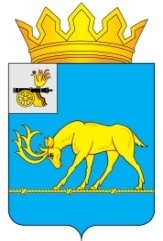 АДМИНИСТРАЦИЯ МУНИЦИПАЛЬНОГО ОБРАЗОВАНИЯ«ТЕМКИНСКИЙ РАЙОН» СМОЛЕНСКОЙ ОБЛАСТИПОСТАНОВЛЕНИЕОт 21.12.2018 г    №  550                                                                            с. ТемкиноО внесении изменений в постановление Администрации      муниципального образования «Темкинский район» Смоленскойобласти от 22.12.2017 № 557 «Об утверждении муниципальнойпрограммы «Развитие малого и среднего предпринимательства натерритории муниципального образования «Темкинский район» Смоленской области» на 2018-2020 годы».          В целях обеспечения благоприятных условий для развития малого и среднего предпринимательства и повышения его роли в социально-экономическом развитии муниципального образования «Темкинский район» Смоленской области, в соответствии с постановлением Администрации муниципального образования «Темкинский район» Смоленской области 23.01.2013 г № 36 «Об утверждении порядка формирования, разработки и оценки эффективности реализации ведомственных целевых  и муниципальных программ Администрации муниципального образовании  «Темкинский район» Смоленской области» с изменениями, а также руководствуясь Федеральным законом от 24.07.2007 № 209-ФЗ«О развитии малого и среднего предпринимательства в Российской Федерации», на основании протокола межведомственной комиссии от 19.12.2018 г № 5,   Администрация муниципального образования «Темкинский район» Смоленской области п о с т а н о в л я е т:          1. Внести изменения в муниципальную программу «Развитие малого и среднего предпринимательства на территории муниципального образования «Темкинский район» Смоленской области» на 2018-2020 годы», утвержденную постановлением Администрации муниципального образования «Темкинский район» Смоленской области от  22.12.2014 № 557, изложив перечень программных мероприятий  муниципальной программы в новой редакции согласно приложению.             2. Настоящее постановление разместить на официальном сайте Администрации муниципального образования «Темкинский район» Смоленской области в информационно-телекоммуникационной сети «Интернет».       3. Контроль за исполнением настоящего постановления возложить на заместителя Главы  муниципального образования «Темкинский район» Смоленской области  О.В. Григорьеву. Глава муниципального образования«Темкинский район» Смоленской области                                            С.А. ГуляевПЕРЕЧЕНЬпрограммных мероприятийОтп. 1 экз. – в делоИсп. А.Н. Ручкина тел. 2-18-6219.12.2018г.Визы: А.М.МуравьевО.В. ГригорьеваВ.Н. БеляевРазослать:прокуратура,райсовет,фин.управлениеПавлюченков Е.ОПриложение к муниципальной программе «Развитие малого и среднего предпринимательствана территории муниципального образования «Темкинский район» Смоленской области»на 2018-2020 годы№п/пНаименование мероприятияСрок реализацииИсполнительОбъем финансирования (тыс.руб.)Объем финансирования (тыс.руб.)Объем финансирования (тыс.руб.)Объем финансирования (тыс.руб.)Источник финансирования№п/пНаименование мероприятияСрок реализацииИсполнительвсегов том числе по годамв том числе по годамв том числе по годамИсточник финансирования№п/пНаименование мероприятияСрок реализацииИсполнительвсего201820192020Источник финансирования123456789Задача 1. Совершенствование нормативно-правовой базы и мониторинга деятельности субъектов малого и среднего предпринимательстваЗадача 1. Совершенствование нормативно-правовой базы и мониторинга деятельности субъектов малого и среднего предпринимательстваЗадача 1. Совершенствование нормативно-правовой базы и мониторинга деятельности субъектов малого и среднего предпринимательстваЗадача 1. Совершенствование нормативно-правовой базы и мониторинга деятельности субъектов малого и среднего предпринимательстваЗадача 1. Совершенствование нормативно-правовой базы и мониторинга деятельности субъектов малого и среднего предпринимательстваЗадача 1. Совершенствование нормативно-правовой базы и мониторинга деятельности субъектов малого и среднего предпринимательстваЗадача 1. Совершенствование нормативно-правовой базы и мониторинга деятельности субъектов малого и среднего предпринимательстваЗадача 1. Совершенствование нормативно-правовой базы и мониторинга деятельности субъектов малого и среднего предпринимательстваЗадача 1. Совершенствование нормативно-правовой базы и мониторинга деятельности субъектов малого и среднего предпринимательстваАктуализация существующей базы нормативных правовых актов в сфере развития предпринимательской деятельности2018-2020 гг.Отдел экономики, имущественных и земельных отношений Администрации муниципального образования «Темкинский район» Смоленской области-----Разработка Программы «Развитие малого и среднего предпринимательства в муниципальном образовании «Темкинский район» Смоленской области» на 2018-2020 годы2018-2020 гг. Отдел экономики, имущественных и земельных отношений Администрации муниципального образования «Темкинский район» Смоленской области  -----Анализ статистических данных,предоставляемых субъектами малого предпринимательства в органы статистики (по видам экономической деятельности), ежегодный мониторинг деятельности субъектов малого предпринимательства2018-2020гг.Отдел экономики, имущественных и земельных отношений Администрации муниципального образования «Темкинский район» Смоленской области  -----  Разработка предложений по принятию нормативных правовых актов, направленных на поддержку малого и среднего предпринимательства, в сфере налогообложения и в части установления льготных ставок арендной платы в отношении объектов муниципальной собственности (в том числе установление понижающих коэффициентов для субъектов малого и среднего предпринимательства, осуществляющих деятельность по оказанию бытовых услуг населению и (или) осуществляющих социально значимые виды деятельности и требующих поддержки на территории   муниципального образования).2018-2020 гг.Отдел экономики, имущественных и земельных отношений Администрации муниципального образования «Темкинский район» Смоленской области  -----Итого:в том числе:Итого:в том числе:Итого:в том числе:Итого:в том числе:-----средства районного бюджетасредства районного бюджетасредства районного бюджетасредства районного бюджета-----Задача 2. Оказание субъектам малого и среднего предпринимательства финансовой и имущественной поддержкиЗадача 2. Оказание субъектам малого и среднего предпринимательства финансовой и имущественной поддержкиЗадача 2. Оказание субъектам малого и среднего предпринимательства финансовой и имущественной поддержкиЗадача 2. Оказание субъектам малого и среднего предпринимательства финансовой и имущественной поддержкиЗадача 2. Оказание субъектам малого и среднего предпринимательства финансовой и имущественной поддержкиЗадача 2. Оказание субъектам малого и среднего предпринимательства финансовой и имущественной поддержкиЗадача 2. Оказание субъектам малого и среднего предпринимательства финансовой и имущественной поддержкиЗадача 2. Оказание субъектам малого и среднего предпринимательства финансовой и имущественной поддержкиЗадача 2. Оказание субъектам малого и среднего предпринимательства финансовой и имущественной поддержки Ведение Перечня имущества, находящегося в муниципальной собственности муниципального образования, свободного от прав третьих лиц (за исключением имущественных прав субъектам малого и среднего предпринимательства), предназначенного для предоставления во владение и (или) в пользование на долгосрочной основе (в том числе  по льготным ставкам арендной платы) субъектам малого и среднего предпринимательства и организациям, образующим инфраструктуру поддержки субъектов малого и среднего предпринимательства.  2018-2020 гг.Отдел экономики и комплексного развития Администрации муниципального образования «Темкинский район» Смоленской области----- Оказание имущественной поддержки путем передачи во владение и (или) пользование муниципального имущества, включенного в Перечень муниципального имущества, свободного от прав третьих лиц (за исключением имущественных прав субъектам малого и среднего предпринимательства).  2018-2020 гг.Отдел экономики, имущественных и земельных отношений Администрации муниципального образования «Темкинский район» Смоленской области  -----Предоставление преференций в виде передачи муниципального имущества без проведения торгов и применение понижающих коэффициентов для субъектов малого и среднего предпринимательства, осуществляющих деятельность по оказанию бытовых услуг населению и (или) осуществляющих социально значимые виды деятельности и требующих поддержки на территории соответствующего муниципального образования.2018-2020 гг.Отдел экономики и комплексного развития Администрации муниципального образования «Темкинский район» Смоленской области-----Предоставление субсидий субъектам малого и среднего предпринимательства. 2019 гОтдел экономики, имущественных и земельных отношений Администрации муниципального образования «Темкинский район» Смоленской области  --1010 Местный бюджетИтого:в том числе:Итого:в том числе:Итого:в том числе:Итого:в том числе:-----средства районного бюджетасредства районного бюджетасредства районного бюджетасредства районного бюджетаЗадача 3. Предоставление субъектам малого и среднего предпринимательства организационной, информационной и консультационной поддержки Задача 3. Предоставление субъектам малого и среднего предпринимательства организационной, информационной и консультационной поддержки Задача 3. Предоставление субъектам малого и среднего предпринимательства организационной, информационной и консультационной поддержки Задача 3. Предоставление субъектам малого и среднего предпринимательства организационной, информационной и консультационной поддержки Задача 3. Предоставление субъектам малого и среднего предпринимательства организационной, информационной и консультационной поддержки Задача 3. Предоставление субъектам малого и среднего предпринимательства организационной, информационной и консультационной поддержки Задача 3. Предоставление субъектам малого и среднего предпринимательства организационной, информационной и консультационной поддержки Задача 3. Предоставление субъектам малого и среднего предпринимательства организационной, информационной и консультационной поддержки Задача 3. Предоставление субъектам малого и среднего предпринимательства организационной, информационной и консультационной поддержки    Организация обучающих семинаров, совещаний, деловых встреч, «мастер-классов», курсов, «круглых столов» по различным аспектам ведения бизнеса для субъектов малого и среднего предпринимательства, в том числе для начинающих и молодых предпринимателей. 2018-2020 гг.Отдел экономики, имущественных и земельных отношений Администрации муниципального образования «Темкинский район» Смоленской области  3,01,01,01,0Районный бюджет   Оказание организационной помощи для участия в областных конкурсах по предоставлению субъектам малого предпринимательства субсидий за счет средств бюджета Смоленской области.2018-2020 гг.Отдел экономики, имущественных и земельных отношений Администрации муниципального образования «Темкинский район» Смоленской области    -----Разработка дислокации объектов общественного питания и бытового обслуживания на территории района, формирование Торгового реестра 2018-2020 гг.Отдел экономики, имущественных и земельных отношений Администрации муниципального образования «Темкинский район» Смоленской области    -----   Размещение информации о наличии инвестиционных площадок на территории соответствующего района. Ведение реестра инвестиционных площадок района.2018-2020 гг.   Отдел экономики, имущественных и земельных отношений Администрации муниципального образования «Темкинский район» Смоленской области    ----  Составление и ведение реестра организаций, образующих инфраструктуру поддержки субъектов малого и среднего предпринимательства, размещение информации об их деятельности в СМИ.2018-2020 гг.Отдел экономики, имущественных и земельных отношений Администрации муниципального образования «Темкинский район» Смоленской области    -----  Составление и ведение реестра субъектов малого и среднего предпринимательства- получателей поддержки, размещение его на сайтах органов местного самоуправления.2018-2020 гг.Отдел экономики, имущественных и земельных отношений Администрации муниципального образования «Темкинский район» Смоленской области    -----  Обеспечение функционирования интернет - страницы «Малое и среднее предпринимательство» на официальном сайте Администрации муниципального образования. 2018-2020 гг.Отдел экономики, имущественных и земельных отношений Администрации муниципального образования «Темкинский район» Смоленской области    -----Организация работы «горячей линии» для субъектов малого и среднего предпринимательства, анализ поступающих обращений, принятие мер по защите прав и интересов предпринимателей, выработка предложений по решению актуальных проблем развития бизнеса.2018-2020 гг.Отдел экономики, имущественных и земельных отношений Администрации муниципального образования «Темкинский район» Смоленской области    -----   Разработка и издание информационно-справочных, аналитических пособий, методических и презентационных материалов, посвященных вопросам развития субъектов малого и среднего предпринимательства на территории муниципального образования.2018-2020 гг.Отдел экономики, имущественных и земельных отношений Администрации муниципального образования «Темкинский район» Смоленской области    -----  Популяризация деятельности АНО «Центр поддержки экспорта Смоленской области», АНО «Центр поддержки предпринимательства Смоленской области», микрокредитной компании «Смоленский областной фонд поддержки предпринимательства».2018-2020 гг.Отдел экономики, имущественных и земельных отношений Администрации муниципального образования «Темкинский район» Смоленской области    -----Итого:в том числе:Итого:в том числе:Итого:в том числе:Итого:в том числе:3,01,01,01,0Районный бюджетсредства районного бюджетасредства районного бюджетасредства районного бюджетасредства районного бюджета3,01,01,01,0Районный бюджет иные источникииные источникииные источникииные источники-----Задача 4. Мероприятия по организации и проведению информационной кампании по формированию положительного образа предпринимателя, популяризации предпринимательства в обществе.Задача 4. Мероприятия по организации и проведению информационной кампании по формированию положительного образа предпринимателя, популяризации предпринимательства в обществе.Задача 4. Мероприятия по организации и проведению информационной кампании по формированию положительного образа предпринимателя, популяризации предпринимательства в обществе.Задача 4. Мероприятия по организации и проведению информационной кампании по формированию положительного образа предпринимателя, популяризации предпринимательства в обществе.Задача 4. Мероприятия по организации и проведению информационной кампании по формированию положительного образа предпринимателя, популяризации предпринимательства в обществе.Задача 4. Мероприятия по организации и проведению информационной кампании по формированию положительного образа предпринимателя, популяризации предпринимательства в обществе.Задача 4. Мероприятия по организации и проведению информационной кампании по формированию положительного образа предпринимателя, популяризации предпринимательства в обществе.Задача 4. Мероприятия по организации и проведению информационной кампании по формированию положительного образа предпринимателя, популяризации предпринимательства в обществе.Задача 4. Мероприятия по организации и проведению информационной кампании по формированию положительного образа предпринимателя, популяризации предпринимательства в обществе. Организация и проведение мероприятий, посвященных празднованию Дня российского предпринимательства. 2018-2020 гг.Отдел экономики, имущественных и земельных отношений Администрации муниципального образования «Темкинский район» Смоленской области     -----Проведение ежегодного конкурса «Лучший предприниматель года».  2018-2020 гг.Отдел экономики, имущественных и земельных отношений Администрации муниципального образования «Темкинский район» Смоленской области  117 392929Районный бюджет  Организация встреч успешных предпринимателей со школьниками в целях передачи положительного опыта, посещение предприятий.2018-2020 гг.Отдел экономики, имущественных и земельных отношений Администрации муниципального образования «Темкинский район» Смоленской области  -----  Организация освещения в средствах массовой информации вопросов развития малого и среднего предпринимательства, пропаганда положительного имиджа малого и среднего предпринимательства.-----Итого:в том числе:Итого:в том числе:Итого:в том числе:Итого:в том числе:117392929Районный бюджетсредства районного бюджетасредства районного бюджетасредства районного бюджетасредства районного бюджета11739292 9Районный бюджетиные источникииные источникииные источникииные источники- - - - -Задача 5. Содействие росту конкурентоспособности и продвижению продукции субъектов малого и среднего предпринимательства на товарные рынки Задача 5. Содействие росту конкурентоспособности и продвижению продукции субъектов малого и среднего предпринимательства на товарные рынки Задача 5. Содействие росту конкурентоспособности и продвижению продукции субъектов малого и среднего предпринимательства на товарные рынки Задача 5. Содействие росту конкурентоспособности и продвижению продукции субъектов малого и среднего предпринимательства на товарные рынки Задача 5. Содействие росту конкурентоспособности и продвижению продукции субъектов малого и среднего предпринимательства на товарные рынки Задача 5. Содействие росту конкурентоспособности и продвижению продукции субъектов малого и среднего предпринимательства на товарные рынки Задача 5. Содействие росту конкурентоспособности и продвижению продукции субъектов малого и среднего предпринимательства на товарные рынки Задача 5. Содействие росту конкурентоспособности и продвижению продукции субъектов малого и среднего предпринимательства на товарные рынки Задача 5. Содействие росту конкурентоспособности и продвижению продукции субъектов малого и среднего предпринимательства на товарные рынки Оказание методического содействия субъектам малого и среднего предпринимательства для участия в конкурсах по размещению муниципальных заказов на поставки товаров, выполнение работ, оказание услуг, согласно Федеральному закону от 05.04.2013 № 44-ФЗ «О контрактной системе в сфере закупок товаров, работ, услуг для обеспечения государственных и муниципальных нужд».2018-2020 гг.Отдел экономики, имущественных и земельных отношений Администрации муниципального образования «Темкинский район» Смоленской области     -----Содействие участию субъектов малого и среднего предпринимательства в межрегиональных, областных выставках, ярмарках, конкурсах, конференциях и семинарах 2018-2020 гг.Отдел экономики, имущественных и земельных отношений Администрации муниципального образования «Темкинский район» Смоленской области        -----средства районного бюджетасредства районного бюджетасредства районного бюджетасредства районного бюджета----иные  источникииные  источникииные  источникииные  источники----Задача 6. Содействие в подготовке , переподготовке и повышении квалификации кадров малого и среднего предпринимательства Задача 6. Содействие в подготовке , переподготовке и повышении квалификации кадров малого и среднего предпринимательства Задача 6. Содействие в подготовке , переподготовке и повышении квалификации кадров малого и среднего предпринимательства Задача 6. Содействие в подготовке , переподготовке и повышении квалификации кадров малого и среднего предпринимательства Задача 6. Содействие в подготовке , переподготовке и повышении квалификации кадров малого и среднего предпринимательства Задача 6. Содействие в подготовке , переподготовке и повышении квалификации кадров малого и среднего предпринимательства Задача 6. Содействие в подготовке , переподготовке и повышении квалификации кадров малого и среднего предпринимательства Задача 6. Содействие в подготовке , переподготовке и повышении квалификации кадров малого и среднего предпринимательства Задача 6. Содействие в подготовке , переподготовке и повышении квалификации кадров малого и среднего предпринимательства  Участие в организации ярмарок вакансий по различным направлениям предпринимательской деятельности совместно с центрами занятости населения.2018-2020 гг.Отдел экономики, имущественных и земельных отношений Администрации муниципального образования «Темкинский район» Смоленской области     -----средства районного бюджетасредства районного бюджетасредства районного бюджетасредства районного бюджета----иные  источникииные  источникииные  источникииные  источники----Задача 7. Организация работы координационных (совещательных) органов по малому и среднему предпринимательству.Задача 7. Организация работы координационных (совещательных) органов по малому и среднему предпринимательству.Задача 7. Организация работы координационных (совещательных) органов по малому и среднему предпринимательству.Задача 7. Организация работы координационных (совещательных) органов по малому и среднему предпринимательству.Задача 7. Организация работы координационных (совещательных) органов по малому и среднему предпринимательству.Задача 7. Организация работы координационных (совещательных) органов по малому и среднему предпринимательству.Задача 7. Организация работы координационных (совещательных) органов по малому и среднему предпринимательству.Задача 7. Организация работы координационных (совещательных) органов по малому и среднему предпринимательству.Задача 7. Организация работы координационных (совещательных) органов по малому и среднему предпринимательству.1 Проведение заседаний координационных (совещательных) органов по малому и среднему предпринимательству (не менее 2 раз в год).  2018-2020 гг.Отдел экономики, имущественных и земельных отношений Администрации муниципального образования «Темкинский район» Смоленской области     -----Итого:в том числе:Итого:в том числе:Итого:в том числе:Итого:в том числе:-----средства районного бюджетасредства районного бюджетасредства районного бюджетасредства районного бюджетаиные источникииные источникииные источникииные источники- - - - -Задача 8.  Содействие деятельности некоммерческих организаций, выражающих интересы субъектов малого и среднего предпринимательства, Аппарату Уполномоченного по защите прав предпринимателей в Смоленской области.Задача 8.  Содействие деятельности некоммерческих организаций, выражающих интересы субъектов малого и среднего предпринимательства, Аппарату Уполномоченного по защите прав предпринимателей в Смоленской области.Задача 8.  Содействие деятельности некоммерческих организаций, выражающих интересы субъектов малого и среднего предпринимательства, Аппарату Уполномоченного по защите прав предпринимателей в Смоленской области.Задача 8.  Содействие деятельности некоммерческих организаций, выражающих интересы субъектов малого и среднего предпринимательства, Аппарату Уполномоченного по защите прав предпринимателей в Смоленской области.Задача 8.  Содействие деятельности некоммерческих организаций, выражающих интересы субъектов малого и среднего предпринимательства, Аппарату Уполномоченного по защите прав предпринимателей в Смоленской области.Задача 8.  Содействие деятельности некоммерческих организаций, выражающих интересы субъектов малого и среднего предпринимательства, Аппарату Уполномоченного по защите прав предпринимателей в Смоленской области.Задача 8.  Содействие деятельности некоммерческих организаций, выражающих интересы субъектов малого и среднего предпринимательства, Аппарату Уполномоченного по защите прав предпринимателей в Смоленской области.Задача 8.  Содействие деятельности некоммерческих организаций, выражающих интересы субъектов малого и среднего предпринимательства, Аппарату Уполномоченного по защите прав предпринимателей в Смоленской области.Задача 8.  Содействие деятельности некоммерческих организаций, выражающих интересы субъектов малого и среднего предпринимательства, Аппарату Уполномоченного по защите прав предпринимателей в Смоленской области.1 Взаимодействие и проведение совместных мероприятий со Смоленским региональным отделением Общероссийской общественной организации «Деловая Россия», Смоленским  региональным отделением «Опора России», Аппаратом Уполномоченного по защите прав  предпринимателей в Смоленской области.   2018-2020 гг.Отдел экономики, имущественных и земельных отношений Администрации муниципального образования «Темкинский район» Смоленской области     -----средства районного бюджетасредства районного бюджетасредства районного бюджетасредства районного бюджета----иные  источникииные  источникииные  источникииные  источники----Всего по программе:в том числе:Всего по программе:в том числе:Всего по программе:в том числе:Всего по программе:в том числе:120,040,040,040,0Районный бюджетсредства районного бюджетасредства районного бюджетасредства районного бюджетасредства районного бюджета120,040,040.040.0иные источникииные источникииные источникииные источники- -Отп. 1 экз. – в делоИсп. А.Н. Ручкина тел. 2-18-6219.12.2018г.Визы: А.М.МуравьевО.В. ГригорьеваВ.Н. БеляевРазослать:прокуратура,райсовет,фин.управлениеПавлюченков Е.О